Gift Aid form 
for multiple donations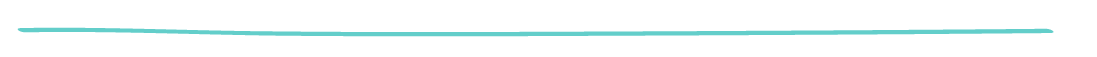 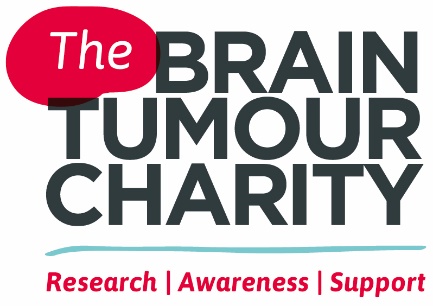 If you have held an event and asked people for voluntary donations, 
or they have given a donation on top of an event ticket/entry price, 
please ask them to complete their details below and return this form 
to us when you send in the money you have raised.  Please include the donation only amount on this form so that we can 
claim Gift Aid (which we can’t if you have charged for a ticket or goods).Thank you!Gift Aid form 
for multiple donations (continued)How to get the money to usOnce you have finished your event/activity and collected all your donations you can:Give our team a call on 01252 749043 to request a paying in slip to pay the money into our bank account.Make an online transfer to our bank account: Lloyds Bank. Account No: 50290568. Sort Code: 30-93-74. 
Please include REF: your name so we know it’s from you!Send a cheque for the full amount made payable to The Brain Tumour Charity to Hartshead House, 61-65 Victoria Road, Farnborough, GU14 7PA.Go to the Donate section of our website, click on the Pay In Your Fundraising tab and pay using our secure website.Please ensure that all donations collected offline (cash and cheques) are given to The Brain Tumour Charity in the form of one cheque or payment per participant. We will record your details on our secure database, so we can provide you with the best possible service every time you contact us and allow us to keep you up-to-de on the work your donation is enabling us to achieve. Your details will be kept securely and only shared with suppliers and partners who enable us to deliver our work, for example, distribution of our newsletter. We never sell or swap your details with any third parties. If you would prefer us not to use your details in this way, you can email donations@thebraintumourcharity.org, call us on 01252 749043 or write to us at The Brain Tumour Charity, Hartshead House, 61-65 Victoria Road, Farnborough GU14 7PA.If you have any queries please get in touch: donations@thebraintumourcharity.org / 01252 749043Name Address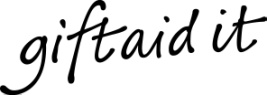 Please Gift Aid your donation so we can claim Gift Aid tax relief of 25p on every pound you give – 
at no extra cost to you.  Just tick the box on your sponsorship line and don’t forget to give your full home address and postcode.By ticking the Gift Aid box, I confirm that I’m a UK tax payer and want to Gift Aid my donation and any other donations I have made in the past four years or make in the future to The Brain Tumour Charity. I’m aware that The Charity will reclaim 25p of tax on every £1 that I give and understand that I must pay more Income tax and/or Capital Gains Tax for that tax year than the amount of Gift Aid claimed on all my donations, I know it’s my responsibility to pay any difference. If my circumstances change, I will notify The Brain Tumour Charity. Name(please give your first initial and surname)Home address(please give your full address or we can’t claim Gift Aid)Postcode(essential for Gift Aid)Gift Aid? 
√ or XAmount paidTick if you don’t want to hear more about The Brain Tumour CharityMs A Sample1 Sample St, Sample TownSM1 1SM£10.00£     £     £     £     £     £     £     £     £     £     £     £     £     £     £     £     £     Name(please give your first initial and surname)Name(please give your first initial and surname)Home address(please give your full address or we can’t claim Gift Aid)Postcode(essential for Gift Aid)Gift Aid? 
√ or XDonation amountTick if you don’t want to hear more about The Brain Tumour CharityMs A SampleMs A Sample1 Sample St, Sample TownSM1 1SM£10.00£     £     £     £     £     £     £     £     £     £     £     Subtotal (this page)Subtotal (this page)  £        £      Subtotal (other pages)Subtotal (other pages)  £        £      GRAND TOTALGRAND TOTAL  £        £                                                                           Date money sent to The Brain Tumour Charity:                                                                     Date money sent to The Brain Tumour Charity:                                                                     Date money sent to The Brain Tumour Charity: